проєкт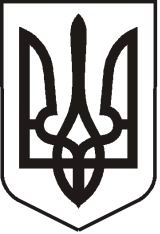 УКРАЇНАЛУГАНСЬКА  ОБЛАСТЬПОПАСНЯНСЬКИЙ  РАЙОН
ПОПАСНЯНСЬКА  МІСЬКА  РАДАШОСТОГО   СКЛИКАННЯСТО ВОСЬМА СЕСІЯ РIШЕННЯ04 жовтня 2019 року                      м. Попасна 	                                    № 108/__Про закріплення права комунальноївласності на земельну ділянку, яка розташована у м. Попасна тапоновлення договору оренди земліРозглянувши лист Публічного акціонерного товариства «Укртелеком» (вх. від 18.09.2019 № 1364-02-15/1) з проханням поновити договір оренди землі, керуючись Законом України «Про Державний земельний кадастр», ст. 5 Закону України «Про тимчасові заходи на період проведення антитерористичної операції», Законом України «Про Перелік документів дозвільного характеру у сфері господарської діяльності», ст. 33 Закону України «Про оренду землі», п. 34 ч. 1 ст. 26 Закону України  «Про місцеве самоврядування в Україні», Попаснянська міська радаВИРІШИЛА:Закріпити право комунальної власності на земельну ділянку, яка розташована за адресою: Луганська область, Попаснянський район,                 м. Попасна, вулиця Ніколенка, 20, площею 0,1019 га, кадастровий номер земельної ділянки 4423810100:06:016:0019 за територіальною громадою м. Попасна в особі Попаснянської міської ради (Луганська обл., м. Попасна, вул. Мічуріна, 1, код ЄДРПОУ 26271498).Поновити договір оренди землі без номера від 16.07.2009 (державна реєстрація договору оренди землі від 16.07.2009 № 040940900025) Публічному акціонерному товариству «Укртелеком» на земельну ділянку площею 0,1019 га, розташовану за адресою: Луганська область, Попаснянський район, м. Попасна, вулиця Ніколенка, 20, для обслуговування нежитлової будівлі з прибудованим гаражем та спорудами, строком на 15 (п’ятнадцять) років, кадастровий номер земельної ділянки 4423810100:06:016:0019, землі промисловості, транспорту, зв’язку, енергетики, оборони та іншого призначення, орендна плата – 3 (три) відсотки від нормативної грошової оцінки земельної ділянки.Контроль за виконанням рішення покласти на  постійну комісію міської ради з питань транспорту, зв’язку та благоустрою, земельних відносин та охорони довкілля.      Міський голова                                                                                 Ю.І.Онищенко Підготував: Кучеренко, 2 03 89